		Inscripción Socio júnior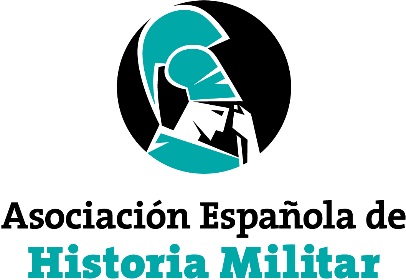 Manifiesta que en el momento actual no percibe ninguna clase de ingresos estables y que está cursando el Máster arriba expresado, conforme acredita el adjunto certificado firmado por el Director del Trabajo de Fin de Máster que está realizando, en el cual consta también que ésta está directamente relacionado con la historia bélica o militar.En su virtud y acogiéndose a la especificado en los artículos 24 y 25 de los vigentes Estatutos, solicita su ingreso en la Asociación Española de Historia Militar, en condición de socio júnior, comprometiéndose a cumplir lo dispuesto en los citados Estatutos, muy especialmente en lo relativo a su compromiso de adquirir la condición de socio de número y de pagar las cuotas establecidas en el momento de cesar su actual situación.En ………………………………, a ……de………………….de 2017.ApellidosNombreNIFAño de nacimientoAño de nacimientoDomicilioC/Pl/AvC/Pl/AvC/Pl/AvC/Pl/AvCP y localidadProvinciaTeléfonosFijo:Fijo:Móvil:Móvil:Correo electrónicoTitulación y UniversidadMáster en cursoDepartamentoFacultadUniversidadTítulo de la tesisDirector